Evaluación módulo 3Nombre del estudiante:			                                      					                     Fecha: 				 Sección:				Responde.1. ¿Cómo se le llama al método para obtener información acerca de lo que las personas saben, sus gustos, sus opiniones, etc.?2. ¿Cómo deben ser las ilustraciones en una investigación?3. Ordena los pasos de investigación. Inicia con el número 1.No.Pasos del Proceso de Investigación4. ¿Cómo se le llama la pregunta que tiene 2 o 3 opciones de respuesta?a. respuesta múltipleb. respuesta cerradac. respuesta abierta5. ¿Por qué es mejor hacer preguntas cerradas en una encuesta?6. ¿Quiénes conforman la red de la industria turística?7. Escribe los 2 tipos de turismo que se pueden realizar.8. ¿Cuáles son los 2 tipos de patrimonio cultural que existe?9. Pinta de color amarillo la capital de Guatemala,10. Coloca líneas horizontales a la capital de El Salvador11. Coloca líneas verticales a la capital de Honduras.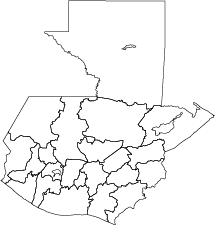 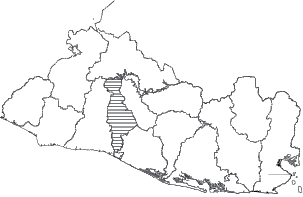 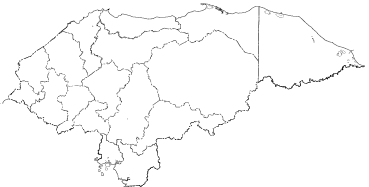 12. Subraya la fiesta nacional de Belice.a. 4 de julio 		b. 15 de septiembre 		c. 21 de septiembre13. Subraya la capital de Belice.a. Punta Gorda 		b. Belmopán 			c. Ciudad de Belice d. Corozal14. Subraya la capital de Honduras.a. La Ceiba 		b. Santa Rosa de Copán 	c. Tegucigalpa15. ¿Por qué Belice es el único país de Centroamérica que su idioma oficial es el inglés?16. ¿Qué tipo de gobierno había antes de la independencia?17. Escribe los 2 partidos políticos que surgieron durante el siglo XVIII.18. Escribe 2 causas externas que influyeron en la independencia de Centroamérica.19. Completa la siguiente tabla con información de los movimientos independistas de Centroamérica.20. Completa el siguiente organizador gráfico.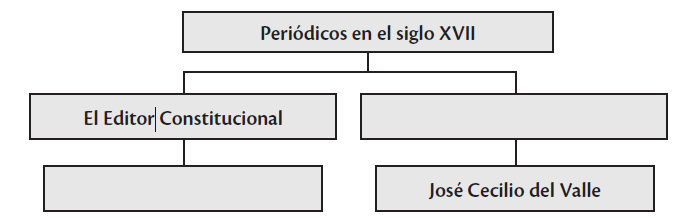 21. Subraya el año en que Rafael Carrera fue electo presidente por segunda vez.a. 1851			 b. 1844 		c. 1849 d. 186022. ¿En qué año tomó el poder Gerardo Barrios?a. 1851 		b. 1871 		c. 1858 d. 186323. ¿En qué año Nicaragua se convirtió en República?a. 1838 		b. 1854 		c. 1893 		d. 184124. Completa el siguiente organizador gráfico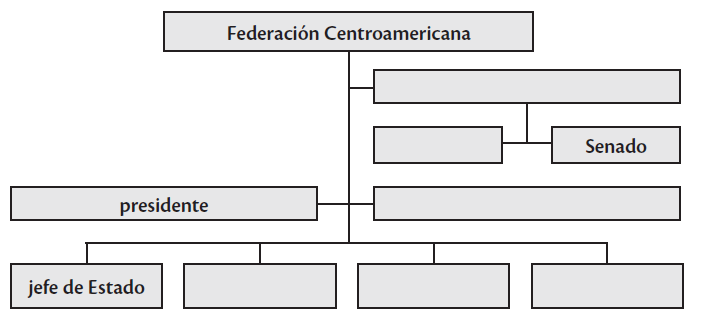 25. ¿Por qué crees que el pueblo de Guatemala no participó en la independencia?26. ¿Cómo se le llama al valor que te permite sentir lo que el otro siente y que nos mueve a hacer algo?27. Escribe 3 derechos de la niñez.28. Escribe el nombre del país al que corresponde cada uno de los escudos que se te presentan.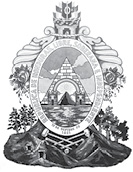 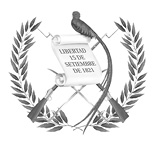 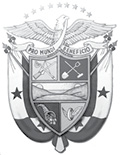 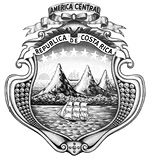 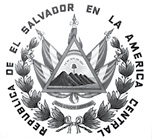 .		   .		      .			   .			   .		29. ¿En qué año fue compuesto el himno de Centroamérica?a. 1921 		b. 1821 		c. 1884 d. 187430. ¿Por qué crees que existen diferentes trajes tradicionales en Centroamérica?No.Pasos del Proceso de InvestigaciónSe organiza la información en temas y subtemas.Se busca información relacionada a las preguntas que se hicieron.Se hacen preguntas acerca de lo que se quiere saber del tema elegido.Se emiten conclusiones.Se tabulan las encuestas.Inicia con la elección del tema.Se realizan encuestas para saber lo que otros saben u opinan del tema.LugarAñoDato RelevanteGuatemala1813Un grupo de profesionales y sacerdotes se reunían en el convento de Belén1820Nicaragua18121811El pueblo se levantó al tocar las campanas de la iglesia de la Merced